DOĞRUDAN TEMİN ONAY BELGESİTAŞIT GÖREVLENDİRME FORMUDoküman NoTAŞIT GÖREVLENDİRME FORMUİlk Yayın Tarihi-TAŞIT GÖREVLENDİRME FORMURevizyon Tarihi-TAŞIT GÖREVLENDİRME FORMURevizyon NoTAŞIT GÖREVLENDİRME FORMUSayfa NoALIMI YAPAN İDARENİN ADIALIMI YAPAN İDARENİN ADIİDARİ VE MALİ İŞLER DAİRE BAŞKANLIĞI YÜKSEKÖĞRETİM KURUMLARI KAYSERİ ÜNİVERSİTESİİDARİ VE MALİ İŞLER DAİRE BAŞKANLIĞI YÜKSEKÖĞRETİM KURUMLARI KAYSERİ ÜNİVERSİTESİİDARİ VE MALİ İŞLER DAİRE BAŞKANLIĞI YÜKSEKÖĞRETİM KURUMLARI KAYSERİ ÜNİVERSİTESİBELGE TARİH VE SAYISIBELGE TARİH VE SAYISI…./…./2021…./…./2021…./…./2021REKTÖRLÜK MAKAMINAREKTÖRLÜK MAKAMINAREKTÖRLÜK MAKAMINAREKTÖRLÜK MAKAMINAREKTÖRLÜK MAKAMINADOĞRUDAN TEMİN İLE İLGİLİ BİLGİLERDOĞRUDAN TEMİN İLE İLGİLİ BİLGİLERDOĞRUDAN TEMİN İLE İLGİLİ BİLGİLERDOĞRUDAN TEMİN İLE İLGİLİ BİLGİLERDOĞRUDAN TEMİN İLE İLGİLİ BİLGİLERDOĞRUDAN TEMİN NUMARASI21DT………21DT………21DT………21DT………İŞİN ADI…………………………… Alımı…………………………… Alımı…………………………… Alımı…………………………… AlımıTEMİN ŞEKLİDoğrudan Temin 4734 Kapsamında 22-d* (Parasal Limit Kapsamında)Doğrudan Temin 4734 Kapsamında 22-d* (Parasal Limit Kapsamında)Doğrudan Temin 4734 Kapsamında 22-d* (Parasal Limit Kapsamında)Doğrudan Temin 4734 Kapsamında 22-d* (Parasal Limit Kapsamında)İŞİN TÜRÜMal / Hizmet Alımı Mal / Hizmet Alımı Mal / Hizmet Alımı Mal / Hizmet Alımı YAKLAŞIK MALİYET (varsa)YAKLAŞIK MALİYET (varsa)YAKLAŞIK MALİYET (varsa)KULLANILABİLİR ÖDENEK TUTARIKULLANILABİLİR ÖDENEK TUTARIKULLANILABİLİR ÖDENEK TUTARI……………TRY……………TRYYATIRIM PROJE NUMARASI (Varsa)YATIRIM PROJE NUMARASI (Varsa)YATIRIM PROJE NUMARASI (Varsa)2021H03-………….-……………( Muhtelif İşler)2021H03-………….-……………( Muhtelif İşler)BÜTÇE TERTİBİ (Varsa)BÜTÇE TERTİBİ (Varsa)BÜTÇE TERTİBİ (Varsa)…………………………….…………………………….FİYAT FARKI VERİLECEKSE ŞARTLARIFİYAT FARKI VERİLECEKSE ŞARTLARIFİYAT FARKI VERİLECEKSE ŞARTLARIAVANS VERİLECEKSE ŞARTLARIAVANS VERİLECEKSE ŞARTLARIAVANS VERİLECEKSE ŞARTLARIDOKÜMAN HAZIRLANIP HAZIRLANMAYACAĞIDOKÜMAN HAZIRLANIP HAZIRLANMAYACAĞIDOKÜMAN HAZIRLANIP HAZIRLANMAYACAĞIHazırlanmayacaktır.Hazırlanmayacaktır. DOĞRUDAN TEMİN İLE İLGİLİ DİĞER AÇIKLAMALAR DOĞRUDAN TEMİN İLE İLGİLİ DİĞER AÇIKLAMALAR DOĞRUDAN TEMİN İLE İLGİLİ DİĞER AÇIKLAMALAR DOĞRUDAN TEMİN İLE İLGİLİ DİĞER AÇIKLAMALAR DOĞRUDAN TEMİN İLE İLGİLİ DİĞER AÇIKLAMALARONAYONAYONAYONAYONAYYukarıda belirtilen işin Kamu İhale Kanunu’nun 22-d* (Parasal Limit Kapsamında) maddesi kapsamında doğrudan temin yoluyla satın alınması hususunda onaylarınızı arz ederim.                                               …./…./2021GERÇEKLEŞTİRME GÖREVLİSİ                 ……………………..İdari ve Mali İşler Daire Başkanı Yukarıda belirtilen işin Kamu İhale Kanunu’nun 22-d* (Parasal Limit Kapsamında) maddesi kapsamında doğrudan temin yoluyla satın alınması hususunda onaylarınızı arz ederim.                                               …./…./2021GERÇEKLEŞTİRME GÖREVLİSİ                 ……………………..İdari ve Mali İşler Daire Başkanı Yukarıda belirtilen işin Kamu İhale Kanunu’nun 22-d* (Parasal Limit Kapsamında) maddesi kapsamında doğrudan temin yoluyla satın alınması hususunda onaylarınızı arz ederim.                                               …./…./2021GERÇEKLEŞTİRME GÖREVLİSİ                 ……………………..İdari ve Mali İşler Daire Başkanı Yukarıda belirtilen işin Kamu İhale Kanunu’nun 22-d* (Parasal Limit Kapsamında) maddesi kapsamında doğrudan temin yoluyla satın alınması hususunda onaylarınızı arz ederim.                                               …./…./2021GERÇEKLEŞTİRME GÖREVLİSİ                 ……………………..İdari ve Mali İşler Daire Başkanı                               U Y G U N D U R…../…../2021HARCAMA YETKİLİSİ…………………………….Genel Sekreter 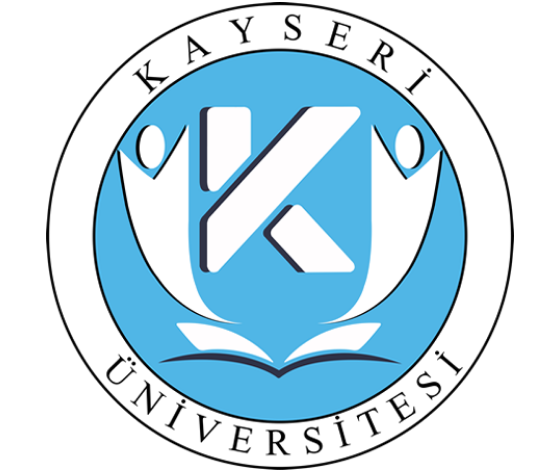 